ЗАПРОС НА РАЗЪЯСНЕНИЕ №8положений конкурсной документации открытого конкурса на право осуществления перевозок по муниципальным маршрутам регулярных перевозок пассажиров и багажа автомобильным транспортом по нерегулируемым тарифам в границах муниципального образования город Новороссийск(далее – конкурсная документация)№п/пРазделконкурсной документации или извещенияСодержание запроса на разъяснениеположений конкурсной документации или извещенияРазъяснение положений конкурсной документации или извещения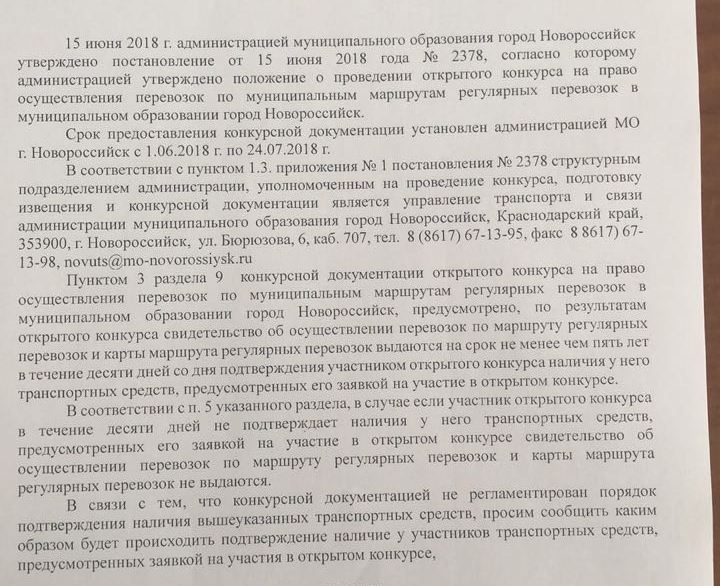 Порядок подтверждения наличия у участника открытого конкурса транспортных средств, предусмотренных его заявкой на участие в открытом конкурсе, устанавливается конкурсной документацией. Раздел 9 конкурсной документации содержит порядок выдачи свидетельства об осуществлении перевозок по муниципальному маршруту регулярных перевозок и карт соответствующего маршрута, в том числе порядок подтверждения наличия у участника открытого конкурса транспортных средств. Согласно указанного раздела участник открытого конкурса в течение десяти дней подтверждает наличия у него транспортных средств, предусмотренных его заявкой на участие в открытом конкурсе. Отсчет 10-дней начинается с даты  размещения протокола рассмотрения заявок и подведения итогов открытого конкурса. 